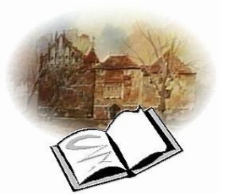 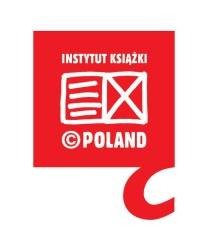 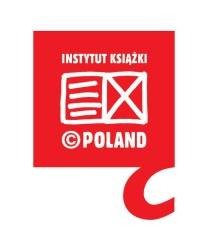 Załącznik nr 2 do warunków uczestnictwa – formularz ofertowy......................................................................................................................Nazwa i adres WykonawcyMiejska Biblioteka Publiczna im. Wojciecha Kętrzyńskiego w Kętrzynie  Plac Zamkowy 1, 11-400 KętrzynFORMULARZ OFERTOWYDostawa  komputerów  typu All-In-One i kolorowego urządzenia wielofunkcyjnego zgodnie ze specyfikacją zawartą w załączniku nr 1 do wzoru umowy:Oświadczam, że reprezentowany przeze mnie Wykonawca posiada niezbędną wiedzę i doświadczenie, dysponuje potencjałem technicznym i osobami zdolnymi do wykonania zamówienia opisanego w zapytaniu ofertowym oraz znajduje się w sytuacji ekonomicznej, finansowej i prawnej umożliwiającej wykonanie całości zamówienia.Oświadczam że akceptuję wzór umowy i warunki uczestnictwa w postępowaniu.________________________Pozycja:Cena za 1 szt.Cena za łączną ilość w etapie gwarantowanym1) Komputer typu All-In-One  -  1 sztuk.Model: ………………………………………….…………..zł brutto …………..zł brutto 2) Zewnętrzna pamięć masowa USB 2 TB - 2 sztuka.…………..zł brutto…………..zł brutto3) Niszczarka biurowa spełniająca normy RODO zabezpieczenia minimum P3- 1 sztuka…………..zł brutto…………..zł bruttoŁączna wartość oferty brutto:………….zł brutto ………….zł brutto 